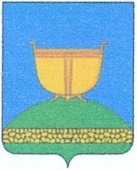 СОВЕТ ВЫСОКОГОРСКОГО
МУНИЦИПАЛЬНОГО РАЙОНА
РЕСПУБЛИКИ ТАТАРСТАНТАТАРСТАН РЕСПУБЛИКАСЫ
БИЕКТАУ МУНИЦИПАЛЬРАЙОН СОВЕТЫ   Кооперативная ул., 5, пос. ж/д станция Высокая Гора,	Кооперативная ур., 5, Биектау т/ю станциясе поселогы,    Высокогорский район, Республика Татарстан, 422700	Биектау районы, Татарстан Республикасы, 422700    Тел.: +7 (84365) 2-30-50, факс: 2-30-86, e-mail: biektau@tatar.ru, www.vysokaya-gora.tatarstan.ru                     РЕШЕНИЕ                                                                  КАРАР              «29» ноября 2017г                                                              № 178Об установлении лимитов автомашин для бюджетных учреждений и аппарата управления Высокогорского муниципального района на 2018 год          В целях упорядочения расходов на содержание служебного автотранспорта и эффективного использования бюджетных средств Совет Высокогорского муниципального районаРЕШИЛ:         1.Установить лимит служебных автомобилей в органах муниципальной власти на 2018 год в следующих количествах: 2.Установить лимиты на автомашины и автобусы в учреждениях социально-культурной сферы на 2018 год в следующих количествах:2. Обнародовать настоящее решение путем размещения на официальном сайте Высокогорского муниципального района в информационно-телекоммуникационной сети Интернет по веб-адресу: http://vysokaya-gora.tatarstan.ru.3. Контроль за исполнением настоящего решения возложить на постоянную комиссию по бюджету, финансам и экономической политике Совета Высокогорского муниципального района.Заместитель председателя Совета, И.о. Главы муниципального района                                                         А.Ш. Шакиров  Наименование органа властиКоличество автомобилей (шт)1.Совет муниципального района32.Исполком муниципального района73.МКУ «Финансово-бюджетная палата Высокогорского муниципального района»14.Палата земельных и имущественных отношений15.МУ Отдел по делам молодежи и спорта16.Айбашское поселение17.Альдермышское поселение18.А.Бексерское поселение19.Березкинское поселение110.Б.Ковалинское поселение111.Б.Битаманское поселение112.Бирюлинское поселение113.Высокогорское поселение214.Дачное поселение115.Дубъязское поселение116.И.Казанское поселение117.Казакларское поселение118.Красносельское поселение119.Куркачинское поселение120Мемдельское поселение121.Мульминское поселение122.Семиозерское поселение123.С.Алатское поселение124.Суксинское поселение125.Т.Ковалинское поселение126.Усадское поселение127.Чернышевское поселение228.Чепчуговское поселение129.Шапшинское поселение130.Ямашурминское поселение1Всего40Наименование учрежденияКол-во автомашин в шт.Примечание1.МУ Отдел культуры (РМЦ, РДК)75 служебных,2 автобуса2.МКУ «Отдел образования Высокогорского муниципального района» (ЦБ РОО, МОУ ДОД «Каскад», МОУ ДООД ДООЦ «Тулпар», ИМЦ)7служебные3.МБУ ДЮСШ3для перевозки детей4.МБУ «Спортивный комплекс»32-служебные, 1 для перевозки детей5.МБОУ «Айбашская средняя общеобразовательная школа»1для перевозки учащихся6.МБОУ «Б.Битаманская средняя общеобразовательная школа»1для перевозки учащихся, 7.МБОУ «Б.Ковалинская средняя общеобразовательная школа»1для перевозки учащихся8.МБОУ «Высокогорская средняя общеобразовательная школа №3»2для перевозки учащихся9.МБОУ «Озерная средняя общеобразовательная школа»1для перевозки учащихся10.МБОУ «Ямашурминская средняя общеобразовательная школа»2для перевозки учащихся11.МБОУ «С.Алатская средняя общеобразовательная школа»1для перевозки учащихся12. МБОУ «Бирюлинская средняя общеобразовательная школа»1для перевозки учащихся13.МБОУ «Альдермышская средняя общеобразовательная школа»3для перевозки учащихся14.МБОУ «Березкинская основная школа»1для перевозки учащихся15.МБОУ «Суксинская средняя общеобразовательная школа»1для перевозки учащихся16. МБОУ «Мемдельская средняя общеобразовательная школа»1для перевозки учащихся17.МБОУ «Дубъязская средняя общеобразовательная школа»2 для перевозки учащихся18.МБОУ «Мульминская средняя общеобразовательная школа»2для перевозки учащихся19. МБОУ «Шуманская средняя общеобразовательная школа»1для перевозки детей20.МБУ «Теплосервис»1служебные21.МБУ ДЮСШ «Биектау»4для перевозки детейВсего46